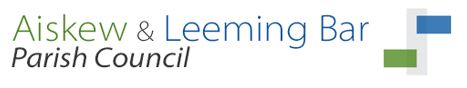 ORDINARY COUNCIL MEETING MINUTES OF THE MEETING HELD ON WEDNESDAY17th April 2019Signed:…………………………………………………..		Dated:…………………….PresentParish Councillors:J Asquith; C Les; N Pocklington; J Kennedy; K WhittakerDistrict Councillors:J. Noone; M Barningham; County Councillor:A WilkinsonApologies:J. Weighell; N Corps; C Redman; I Marr2019/20DetailsWelcome and Apologies The Chair thanked everyone for their attendance which started at 7.15pm. Declarations of InterestNo declarations of interest received.Minutes 20th March 2019The minutes were accepted as a true and accurate record.Matters Arising / Action from last meeting not on this agenda. Items not on the agenda are listed below:External Sector ReportsPolice Report The Police attended and gave a short verbal highlighted account of the current situation.3 Burglaries2 thefts2 crimes of violence against a person            The parish were advised that the burglaries were breaking into sheds. In respect of the Wilbert Farm area the parish were advised that a fence had been put up and yesterday it had been made secure.Q: In your report you have stated the start of building work in May and we are not aware this has gone through planning yet?Answer: We have requested that due to the poor state of the bungalows that they are demolished as soon as possible. I understand that is likely to be May. The officer also stated that the residents of Sandyhill Lane should continue to report any incidents to them.Q: Why was the area not made secure last year when it was reported?Answer: We were informed that the fencing was going up but it did not happen. The police have been putting pressure on the owners and the environmental agencies to comply. The police apologised for this not being completed sooner. District Council ReportCllr MB stated that they are hoping that the Public Open Space Order would be in operation from May. However, they are still waiting signage and confirmation of the enforcement agency.County Council ReportInformation to various items later on the agenda.Local External Committee ReportsLeeming Bar Hub Report The Hub did not have anything to report this month.Local Election - 2nd May 2019The Clerk reported that all the statutory notices had been put up.Aiskew and Leeming Bar were both uncontested and therefore the parish had two vacancies, two in Aiskew and one in Leeming Bar. These cannot be filled until after the Elections in May.Business Plan 2019/20The Clerk requested that she wanted advice on photos required for the plan. Cllr JA suggested that they asked the public for input. This could be advertised on the Facebook page. Action: Cllrs JA and JK move this forward.Planning Applications and DecisionsCorner House Planning ConsultationK Proctor thanked the parish for the opportunity to inform them of his vision for the use of the Corner House in Leeming Bar. The parish was informed that they had recently purchased the White Rose which had better facilities. Leeming Bar community could not support two hotels which has led to them suggesting the Corner House is made into 5 small flats. They were aware of lack of parking but Cllr CL stated that this may be overcome by negotiating with Wensleydale Railway. The plans were available to see and left with the parish for further examination. The Councillors present were all happy with the idea and the plans.Applications19/00645/FULBroadbent – Construction of Entrance Pillars to Leases HallNo Observations19/00335/FULSwanbrick Haughton – Raising of roof height and loft No Observations19/00748/FULMr & Mrs Walker – Construction of single storey rear extensionThe discussion was in respect of over development of the site. Cllr JN stated he would look into that.No other ObservationsAction: Clerk to respond to Planning for all applications. PlaygroundsKingfisher PlaygroundThe Clerk informed the Councillors that three quotations had been received from Image, Streetscape and Sovereign. The quotations and Posters were available for perusal. A request was made that a budget was set for the work and a working party agreed.Actions Agreed:  1. Budget of approximately £25K set.2. Cllr JA and Clerk to move this forward with consultation with the user group of the facilities.Kingfisher Park (Tree)The Clerk reported that the damaged tree had been seen by two councillors and herself. Unfortunately the tree is beyond saving due to root damage and requested it was removed and a replacement tree planted. (No preservation order in place)Action: Arrange for tree to be removed discussion on type of replacement tree to be decided AllotmentsTenants Contracts The Clerk informed the parish that due to various reasons certain plots had been worked or exchanged without their knowledge. This means that only a half plot is available which the Tenant who was offered a full plot did not wish to take up. In view of this the clerk requested that the tenant was refunded his money due to the mix up. The Clerk then suggested that because vacant plot (No 5) had not been used for a number of years the new tenant should be offered this plot free for this year. Resolved.HighwaysParking on Portland and Plews WayCllr AW reported that NYCC had secured funding for resurfacing for both these roads which would be completed in the summer.Cllr JK stated that the road needed repairs immediately due to pot holes that are very deep.Action: Clerk to contact Highways and link Cllr AWGrass Verge near The PotlandThe Clerk stated that this had been raised with Highways but had responded stating the inspection had not warranted any immediate action. Cllr JK stated that the grass was so far on the pavement that you could not walk along the pavement with a pushchair. Action: Cllr AW advised she would look into this for the parish.VASResponse received that the VAS should be up in Aiskew from 29th April. To advise if this doesn’t happen. ResolvedFinancial MattersTo consider and make payments on the following matters:Payment to HMRC    ResolvedClerks Wages    ResolvedYLCA     ResolvedNYCC VASResolvedZurich InsuranceResolvedMr D Hogg (See Allotment item)ResolvedThe Clerk requested that the bank mandate was amended to reflect signatures from councillors that will be on the parish council.  Signatures being taken off the mandate as Cllr CL and adding Cllr JK and Cllr KW. Resolved CorrespondenceBedale HallThe Clerk requested some clarifications on how the Parish had become involved with Bedale Hall. Cllr MB explained the situation and offered his assistance with the questions requested from the Solicitors and also agreed to attend if possible the meetings. A discussion continued on why and how the complications had arisen from the solicitors when it was originally a straight forward transfer.Otterbeck WayA letter had been received regarding the use of the play area and anti-social behaviour on Otterbeck Way. The Chair confirmed that any anti-social behaviour should be reported to the police. The designated area is just deemed a play area and therefore should be used for ball games for an area of that size.Action: Clerk to respond accordingly. Leak from derelict Bungalows / Yorkshire WaterThe leak had been reported to Yorkshire Water for them to investigate. ResolvedLeech HouseThe property was reported as open. Secured by District Council.ResolvedSt Augustine’s ChurchConfirmation that the property will go up for sale later this year. The parish will not be looking to purchase at the proposed anticipated selling price.ResolvedLetter to Simply DutchResolvedStaffing Cllr JA had completed the checks on the contract for the Clerk and agreed it was in order and should be signed off by the Chair.Resolved AOB / Urgent MattersNoneAgenda itemsfor 15th May 2019 should be sent to the clerk by Thursday 6th May 2019Agenda itemsfor 15th May 2019 should be sent to the clerk by Thursday 6th May 2019Public Question Time Notes:  The Chairman introduced himself to public and thanked the HUB for use of the facilities. The open question time started prompt at 7.05pm.Question:Can you advise when the grass outside the Co-op in Leeming Bar and the small area of grass outside the Park will be cut?Answer:The Chair Stated that other areas of grass verge have still to be cut. Action: Clerk to contact the contractor and request it is cut with rest of the area.Question:Litter collect has taken place and the majority of litter was from around the industrial estate. Can anything be done about this?Answer:The Chair stated that unfortunately this was not a Parish matter but could bring this to the attention of Highways.Action: Clerk to contact Highways about the amount of litter in that area.